Approved Supplemental Mathematics Reference Sheet—Grade 10ONLY  for use by students on the MCAS Mathematics test who have this accommodation listed in their IEP or 504 planGeneral Problem-Solving ProcessPropertiesRead/reread the problem for understanding.Identify what the question is asking.Make a plan to solve the problem. (Choose at least one strategy.)Draw a picture.Create a table, chart, or list.Look for a pattern.Work backwards.Write a number sentence or an equation. Solve the problem.Reread the problem to see if your solution makes sense.FOIL 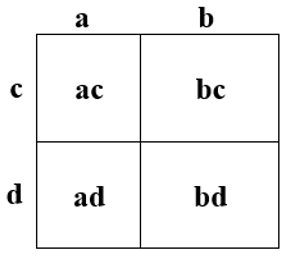 FractionsVocabularyDivisibility RulesOrder of OperationsPEMDASParentheses (brackets, etc.)ExponentsMultiplication or Division (left to right)Addition or Subtraction (left to right)GEMAGrouping Exponents Multiplicative operations (multiplication or division – left to right)Additive operations (addition or subtraction – left to right)ProbabilityPercentages and ProportionsPercentages and Proportionsif   , then if   , then StatisticsTransformationsTransformationsMean - AverageMedian - MiddleMode – Most oftenRange – Least to GreatestTranslation - SlideReflection - FlipRotation - TurnTranslation - SlideReflection - FlipRotation - TurnGeometry and Measurement Abbreviations  SymbolsSymbols = absolute value of x = absolute value of xNumber LineNumber LineNumber Line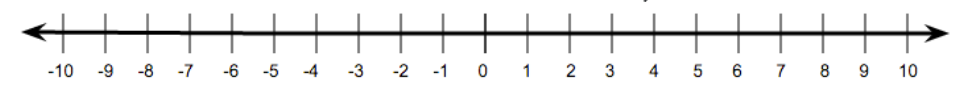 Angles Angles Angles Complementary 90Complementary 90Supplementary 180General FormulasCoordinate Plane = Midpoint (M)  =  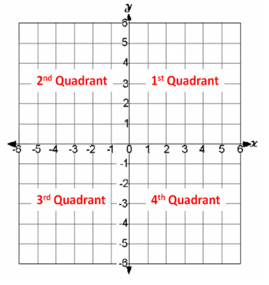 